Положение об  основаниях  и  порядке перевода обучающихся из одной организации, осуществляющей образовательную деятельность по образовательным программам начального общего, основного общего и среднего общего образования, в другие организации, осуществляющие образовательную деятельность по образовательным программам соответствующих уровня и направленности, отчисления и восстановления 1.Общие положения1.1. Настоящее Положение о порядке и основаниях перевода, отчисления ивосстановления обучающихся в  МБОУ «Школа №7»   регламентирует  порядок и основания перевода, отчисления и восстановления  обучающихся в МБОУ «Шкоал№71.2. Настоящее  Положение о порядке и основаниях перевода, отчисления и восстановления   обучающихся разработано  и осуществляется на основании Федерального закона Российской Федерации «Об  образовании в Российской Федерации» от 29.12.12г. № 273-ФЗ, Приказа Министерства  просвещения РФ от 28 августа 2020 г. № 442 «Об утверждении Порядка организации и осуществления образовательной деятельности по основным общеобразовательным программам - образовательным программам начального общего, основного общего и среднего общего образования», приказа Министерства просвещения Российской  Федерации от 06.04.2023 г. № 240 « Об утверждении порядка и условий осуществления  перевода обучающихся из одной организации, осуществляющей образовательную деятельность по образовательным программам начального общего, основного общего и среднего общего образования, в другие организации, осуществляющие образовательную  деятельность по образовательным программам соответствующих уровня и направленности»,  Устава МБОУ «Школа №7».2. Порядок и условия  перевода обучающихся2.1. Правила  внутришкольного перевода обучающихся2.1.1. Обучающиеся, освоившие в полном объеме  образовательную программу учебного  года,  переводятся в следующий класс по решению педагогического совета, который утверждается приказом директора Учреждения, о переводе обучающегося в следующий класс2.1.2.Обучающиеся, имеющие по итогам  года академическую задолженность, переводятся в следующий класс условно. Обучающиеся обязаны ликвидировать академическую задолженность в строго установленные сроки. Школа  создает условия обучающимся  для ликвидации академической задолженности и обеспечивает контроль за своевременностью ее ликвидации 2.1.3. Ответственность за ликвидацию обучающимися академической задолженности возлагается на их родителей (законных представителей).2.1.4.  Обучающиеся, ликвидировавшие задолженность в течение года, по решению педагогического совета переводятся в следующий класс.2.1.5.   Обучающиеся по программам общего образования, не ликвидировавшие в установленные сроки академической задолженности с момента её образования,  по усмотрению их родителей (законных представителей) могут быть оставлены на повторное обучение, переведены на обучение по адаптированным программам в соответствии  с рекомендациями психолого-медико-педагогической комиссии либо на обучение по индивидуальному учебному плану.2.1.6.  Обучающиеся имеют право на перевод из одного класса в другой класс (одной параллели) Школы.2.1.7.   Основанием для внутришкольного перевода из класса в класс одной параллели являются:         рекомендации медико-психолого-педагогического консилиума;         желание родителей (законных представителей) обучающегося;         наличие свободных мест в указанном классе.2.1.8.  Внутришкольный перевод из класса в класс одной параллели обучающихся производится на основании письменного заявления совершеннолетних обучающихся либо родителей (законных представителей) несовершеннолетних обучающихся и оформляется приказом директора Школы.2.2.      Порядок перехода в другие образовательные организации.2.2.1.   Перевод обучающегося из организации, осуществляющей образовательную деятельность по образовательным программам начального общего, основного общего и среднего общего образования, в которой он обучается (далее - исходная организация), в другую организацию, осуществляющую образовательную деятельность по образовательным программам соответствующих уровня и направленности (далее - принимающая организация), осуществляется в следующих случаях:по инициативе совершеннолетнего обучающегося или родителей (законных представителей) несовершеннолетнего обучающегося;в случае прекращения деятельности исходной организации, аннулирования лицензии на осуществление образовательной деятельности (далее - лицензия), лишения ее государственной аккредитации по соответствующей образовательной программе или истечения срока действия государственной аккредитации по соответствующей образовательной программе;в случае приостановления действия лицензии, приостановления действия государственной аккредитации полностью или в отношении отдельных уровней образования.2.2.2.  В случае перевода совершеннолетнего обучающегося по его инициативе или несовершеннолетнего обучающегося по инициативе его родителей (законных представителей) совершеннолетний обучающийся или родители (законные представители) несовершеннолетнего обучающегося:         осуществляют выбор принимающей организации;         обращаются в выбранную организацию с запросом о наличии свободных мест, в том числе с использованием сети Интернет;         при отсутствии свободных мест в выбранной организации обращаются в МКУ «Отдел образования Пролетарского района города Ростова-на-Дону» для определения принимающей организации из числа муниципальных образовательных организаций;         обращаются в исходную организацию с заявлением об отчислении обучающегося в связи с переводом в принимающую организацию. Заявление о переводе может быть направлено в форме электронного документа с использованием сети Интернет.2.2.3.  В заявлении совершеннолетнего обучающегося или родителей (законных представителей) несовершеннолетнего обучающегося об отчислении в порядке перевода в принимающую организацию указываются:       а) фамилия, имя, отчество (при наличии) обучающегося       б) дата рождения;       в) класс и профиль обучения (при наличии);       г) наименование принимающей организации. В случае переезда в другую местность указывается только населенный пункт, субъект Российской Федерации.2.2.4.  На основании заявления совершеннолетнего обучающегося или родителей (законных представителей) несовершеннолетнего обучающегося об отчислении в порядке перевода исходная организация в трехдневный срок издает распорядительный акт об отчислении обучающегося в порядке перевода с указанием принимающей организации.2.2.5.    Исходная организация выдает совершеннолетнему обучающемуся или родителям (законным представителям) несовершеннолетнего обучающегося следующие документы:       - личное дело обучающегося;      - документы, содержащие информацию об успеваемости обучающегося в текущем учебном году (выписка из классного журнала с текущими отметками и результатами промежуточной аттестации), заверенные печатью исходной организации и подписью ее руководителя (уполномоченного им лица).2.2.6. Требование предоставления других документов в качестве основания для зачисления обучающихся в принимающую организацию в связи с переводом из исходной организации не допускается.         2.2.7. Указанные в пункте 2.2.5.  настоящего Положения документы представляются совершеннолетним обучающимся или родителями (законными представителями) несовершеннолетнего обучающегося в принимающую школу вместе с заявлением о зачислении обучающегося в указанную школу в порядке перевода из исходной школы и предъявлением оригинала документа, удостоверяющего личность совершеннолетнего обучающегося или родителя (законного представителя) несовершеннолетнего обучающегося.       2.2.8. Зачисление обучающегося в принимающую школу в порядке перевода оформляется приказом директора принимающей школы (уполномоченного им лица) в течение трех рабочих дней после приема заявления и документов, указанных в пункте 2.2.5.  настоящего Порядка, с указанием даты зачисления и класса. 2.2.9. При приеме (переводе) на обучение по имеющим государственную аккредитацию образовательным программам начального общего и основного общего образования выбор языка образования, изучаемых родного языка из числа языков народов Российской Федерации, в том числе русского языка как родного языка, государственных языков республик Российской Федерации осуществляется по заявлениям родителей (законных представителей) обучающихся З. 2.2.10. Принимающая школа при зачислении обучающегося, отчисленного из исходной школы, в течение двух рабочих дней с даты издания приказа о зачислении обучающегося в порядке перевода письменно уведомляет исходную школу о номере и дате приказа о зачислении обучающегося в принимающую школу.3. Перевод обучающегося в случае прекращения деятельности исходной организации, аннулирования лицензии, лишения ее государственной аккредитации по соответствующей образовательной программе, прекращения действия государственной аккредитации; в случае приостановления действия лицензии3.1. Исходная организация обязана уведомить учредителя, совершеннолетних обучающихся или родителей (законных представителей) несовершеннолетних обучающихся в письменной форме о причине, влекущей за собой необходимость перевода обучающихся, а также разместить указанное уведомление на своем официальном сайте в сети Интернет: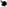 а) в случае аннулирования лицензии на осуществление образовательной деятельности - в течение пяти рабочих дней с момента вступления в законную силу решения суда;б) в случае приостановления действия лицензии - в течение пяти рабочих дней с момента внесения в реестр лицензий сведений, содержащих информацию о принятом федеральным органом исполнительной власти, осуществляющим функции по контролю и надзору в сфере образования, или органом исполнительной власти субъекта Российской Федерации, осуществляющим переданные Российской Федерацией полномочия в сфере образования, решении о приостановлении действия лицензии на осуществление образовательной деятельности;в) в случае лишения исходной организации государственной аккредитации по соответствующей образовательной программе - в течение пяти рабочих дней с момента внесения в реестр организаций, осуществляющих образовательную деятельность по имеющим государственную аккредитацию образовательным программам, сведений, содержащих информацию о принятом федеральным органом исполнительной власти, осуществляющим функции по контролю и надзору в сфере образования, или органом исполнительной власти субъекта Российской Федерации, осуществляющим переданные Российской Федерацией полномочия в сфере образования (далее - аккредитационные органы), решении о лишении исходной организации государственной аккредитации полностью или по соответствующей образовательной программе;г) в случае если до прекращения действия государственной аккредитации осталось менее двадцати пяти рабочих дней и у исходной организации отсутствует полученное от аккредитационного органа уведомление о приеме заявления о государственной аккредитации по соответствующей образовательной программе и прилагаемых к нему документов к рассмотрению по существу - в течение пяти рабочих дней с даты наступления указанного случая;д) в случае отказа аккредитационного органа в государственной аккредитации исходной организации по соответствующей образовательной программе, если действие государственной аккредитации прекращено, - в течение пяти рабочих дней с момента внесения в государственную информационную систему «Реестр организаций, осуществляющих образовательную деятельность по имеющим государственную аккредитацию образовательным программам»4 (далее — Реестр организаций).Учредитель   осуществляет выбор принимающих организаций с использованием:а) информации, предварительно полученной от исходной организации, о списочном составе обучающихся с указанием осваиваемых ими образовательных программ;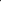 б) сведений, содержащихся в Реестре организаций.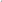 Учредитель запрашивает выбранные им из Реестра организаций организации, осуществляющие образовательную деятельность по соответствующим образовательным программам, о возможности перевода в них обучающихся.Руководители указанных организаций или уполномоченные ими лица должны в течение десяти рабочих дней с момента получения соответствующего запроса письменно проинформировать о возможности перевода обучающихся.Исходная организация доводит до сведения обучающихся и их родителей (законных представителей) полученную от учредителя информацию об организациях, реализующих соответствующие образовательные программы, которые дали согласие на перевод обучающихся из исходной организации, а также о сроках предоставления заявлений лиц. Указанная информация доводится в течение десяти рабочих дней с момента ее получения и включает в себя: наименование принимающей организации (принимающих организаций), перечень образовательных программ, реализуемых организацией, количество свободных мест.Совершеннолетний обучающийся или родители (законные представители) несовершеннолетнего обучающегося указывают в письменном согласии принимающую организацию из перечня организаций, предложенных учредителем исходной организации.После получения соответствующих письменных согласий лиц  исходная организация издает распорядительный акт об отчислении обучающихся в порядке перевода в принимающую организацию с указанием основания такого перевода (прекращение деятельности организации, аннулирование лицензии, лишение организации государственной аккредитации по соответствующей образовательной программе, прекращение действия государственной аккредитации).Исходная организация передает в принимающую организацию списочный состав обучающихся, копии учебных планов, соответствующие письменные согласия лиц  личные дела обучающихся.На основании представленных документов принимающая организация издает распорядительный акт о зачислении обучающихся в принимающую организацию в порядке перевода в связи с прекращением деятельности исходной организации, аннулированием лицензии, приостановлением действия лицензии, лишением	исходной	организации	государственной	аккредитации по соответствующей образовательной программе, прекращением действия государственной аккредитации.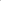 В распорядительном акте о зачислении делается запись о зачислении обучающегося в порядке перевода с указанием исходной организации, в которой он обучался до перевода, класса, формы обучения.4. Порядок и основания отчисления учащихся      4.1. Требование обязательности общего образования применительно к конкретному учащемуся сохраняет силу до достижения им возраста восемнадцати лет, если соответствующее образование не было получено обучающимся ранее.     4.2. По согласию родителей (законных представителей), комиссии по делам несовершеннолетних и защите их прав и местного органа управления образованием учащийся, достигший возраста пятнадцати лет, может оставить школу до получения общего образования.Комиссия по делам несовершеннолетних и защите их прав совместно с родителями (законными представителями) несовершеннолетнего, оставившего школу до получения основного общего образования, и органом местного самоуправления в месячный срок принимает меры, обеспечивающие трудоустройство этого несовершеннолетнего и продолжение освоения им образовательной программы основного общего образования по иной форме обучения.     4.3. Отчисление учащегося из школы без продолжения общего образования (отсев) является нарушением законодательства Российской Федерации в области образования. Ответственность за данное нарушение несет директор школы и родители (законные представители) учащегося.     4.4. Основанием отчисления учащегося из школы является:решение судебных органов;длительная болезнь учащегося, следствием которой является необучаемость ребенка по заключению медицинской комиссии и психолого-медико-педагогической комиссии;выпуск из школы;смерть учащегося.     4.5. При отчислении учащемуся и (или) его родителям (законным представителям) могут выдаваться следующие документы, которые они обязаны представить в принимающее образовательное учреждение:личная карта учащегося;медицинская карта ребенка;табель успеваемости (в случае выбытия в течение учебного года).   4.6. Отчисление учащегося оформляется приказом директора школы.   4.7. Документы об отчислении учащегося хранятся в школе в течение пяти лет.   4.8. Директор школы несёт ответственность за организацию учёта движения учащихся в порядке, установленном законодательством Российской Федерации в области образования.5.      Порядок восстановления обучающихся.5.1.            Лицо, отчисленное из школы по инициативе обучающегося до завершения освоения  образовательной программы, имеет право на восстановление для обучения в этой организации.5.2.            Восстановление обучающихся, отчисленных из школы, производится на основании Правил приема граждан на обучение по образовательным программам начального общего, основного общего и среднего общего образования в МБОУ «Школа № 7»6 . Срок действия настоящего Положения   6.1. Настоящее  Положение рассматривается на заседании педагогического совета школы, согласовывается на заседании Совета школы  и утверждается приказом директора школы.  6.2. Срок действия настоящего Положения – в течение 5 лет со дня утверждения приказом директора школы.  6.3. При изменении законодательства в настоящее Положения могут быть внесены дополнения и изменения, которые рассматриваются на заседании педагогического совета школы и утверждаются приказом директора школы.Рассмотрено на заседании педагогического советаПротокол №  2 от 31.08.2023 г.Согласовано на заседанииСовета МБОУ «Школа № 7»Председатель____________И.А. РезванПротокол № 1  от 31.08.2023 г.УТВЕРЖДАЮДиректор МБОУ «Школа № 7»___________А.А. ЛисовскаяПриказ № 506  от 31.08.2023 г.